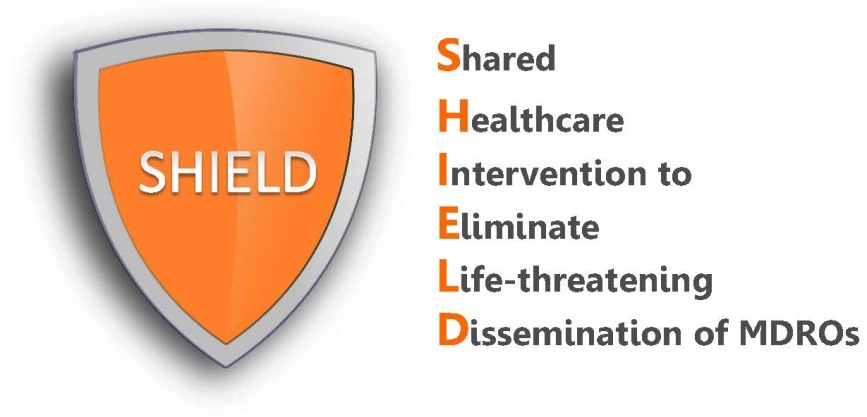 Nursing Home Protocol Post-Training Test:Chlorhexidine bathing with cloths and nasal iodophor administrationDate: _________________	   Title (circle one):  CNA     LVN     RN     OTHER: ____________________	Name: _________________________________		 Signature: ______________________________What is the SHIELD Program?A quality improvement program to reduce multi-drug resistant organisms (MDROs) like MRSA and ESBL in nursing homesA research project to minimize the spread of multi-drug resistant organisms A project to evaluate novel decolonization products for FDA clearanceAn initiative to improve bathing techniques for all residentsWho should receive the decolonization "cleansing" protocol?MRSA-positive residentsResidents on contact precautionsResidents who stay longer than 2 weeks	All residents over 18 years oldWhich of the following is correct when using chlorhexidine cloths?Apply chlorhexidine cloths to the skin and then bathe with soap and water	Bathe with soap and water then apply chlorhexidine	Bathe with chlorhexidine cloths and let air dryChlorhexidine cloths can be used on all of the following EXCEPT:Lines, tubes, and drains within 6 inches of the body	Superficial decubitus ulcers (stage 1&2)	Large or deep wounds	Sutured or stapled woundsWhich dressings should be cleaned with chlorhexidine?Gauze dressings	Semi-permeable or occlusive dressings Why are the chlorhexidine cloths warmed?To make the chlorhexidine work against germsFor comfort onlyWhat should be done if the light on the CHG cloth warmer says "discard"?Nothing. The lights aren't important.Use that chlorhexidine pack right away for the next resident who needs a bathThrow that chlorhexidine pack away because it has been in the warmer too long and may not workChlorhexidine cloths can be re-warmed AFTER being taken out of the warmer.TrueFalseWho should receive nasal iodophor?Nasal iodophor should be given to MRSA-positive residents onlyNasal iodophor should be given to all residents on contact precautions Nasal iodophor should be given to all residentsWhich of the following is correct when using nasal iodophor?Apply once to each nostrilApply twice daily to each nostril for five days Apply only to residents known to have MRSANursing Home Protocol Post-Training Test Answer Key:Chlorhexidine bathing with cloths and nasal iodophor administrationADCCBBCBC B